Computed Tomography Application: On-line & Clinical Course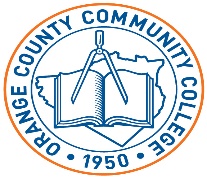 Student selection based on various aspects such as: Time application was submitted (first come, first serve), years of experience, completeness of the application process (we will not tell you something is wrong/missing), availability compared to clinical spots and references both personal and current employers. Incomplete applications will not be considered, please read carefully and submit all materials. It’s preferred the application be typed, but it can be printed and filled out by hand as well (must be clear and neat). When typing you can highlight “Yes” or “No” instead of checking box or use “scribble” in shapes to make a check. This application must be emailed to the Department Chair at nicole.rushing@sunyorange.edu with a current copy of the applicants NYS License and ARRT card. Please save it as a word or PDF document when sending or scan as a PDF and email. For additional information please visit http://www.sunyorange.edu/di/continuing.shtml Applicant InformationA major part of the selection process involves days and times the applicant is available for clinical. On the following days, what time are you available for clinical? (Specify “am” or “pm”) i.e. Monday 4 -12pm, Tuesday 4-12pm and Sunday 7am – 12pmMonday: _____________________Tuesday: _____________________Wednesday: __________________Thursday: ____________________Friday: _______________________*Saturday: _____________________*Sunday: ______________________Do you want to be a student where you work?  	                                    	Yes   NoDid you talk to your manager/supervisor about this?  				Yes    NoDo you currently have X-ray students from SUNY Orange where you work?      	 Yes   NoEducationReferencesPlease list two professional references.Current EmploymentDisclaimer and SignaturePlease Read Carefully:I certify that my answers are true and complete to the best of my knowledge. I understand references may be called and questioned which includes current employers. CIRCLE OR HIGHLIGHT: “YES, I understand”If this application leads to me being selected as a student, I understand false or misleading information may result in my dismissal or being refused a spot in the class. CIRCLE OR HIGHTLIGHT “YES, I understand”. I understand I will need to attend an orientation on Friday, February 7, 5:00 pm, Middletown Campus, BioTech room 308 in order to keep my seat if selected for the course. CIRCLE OR HIGHTLIGHT “YES, I understand”. CONTINUED NEXT PAGEPlease Read & Initial_______	Available days and times cannot be changed, if they do the seat is rejected_______	Orientation will go over the DL portion and Clinical handbook policies & expectations_______	Clinical sites are limited, we will try to assign you close to your home, but that is not guaranteed _______	For Clinical, a college physical is required as well as background check/drug screening_______	For Clinical, some sites have their own screening policies requiring another screening_______	For Clinical, all sites require some form of orientation before starting (usually paperwork)_______	For Clinical, additional fees apply such as dosimeter fee, background, and drug testing_______	For Clinical, a contract will be signed stating days, times and site assigned(Electronically typing name counts)Applicants will be notified via phone and email when approved for a seat, so keep a close eye on the email given above. At that time, registration information and details about orientation will be given.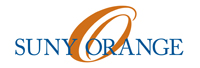 Department Of Diagnostic Imaging Orange County Community College115 South Street, Middletown, NY 10940 Full Name:Date:LastFirstM.I.Address:Street AddressApartment/Unit #CityStateZIP CodePhone:EmailDo you have a NY State Radiography License?YESNOAre you a certified Nuclear Medicine Tech?YESNOAre you ARRT Certified?YESNOAre you currently employed for X-ray or CT?YESNORadiography School/ProgramAddress:Graduation Year & Degree:Full Name:Relationship:Company:Phone:Address:Full Name:Relationship:Company:Phone:Address:Address:Company:Phone:Address:Supervisor:Job Title:Company:Phone:Address:Supervisor:Job Title:Signature:Date: